СПРАВКА18.11.2022 года для учащихся МБОУ Глубокинской СОШ №32  провели экскурсию в пожарной части и Себелев Вячеслав Анатольевич провел практическое занятие «Пожарная безопасность, действия при пожаре и порядок использования первичных средств пожаротушения»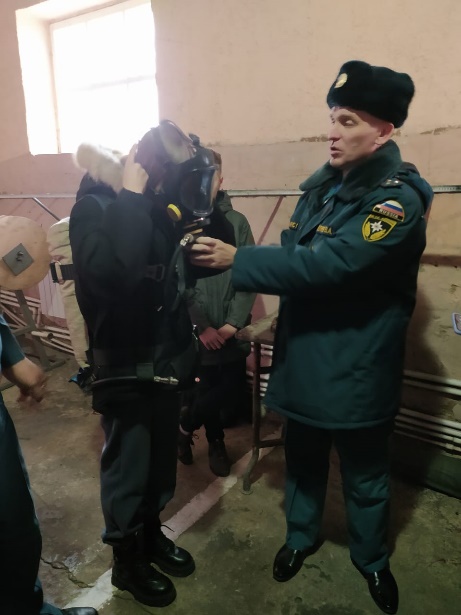 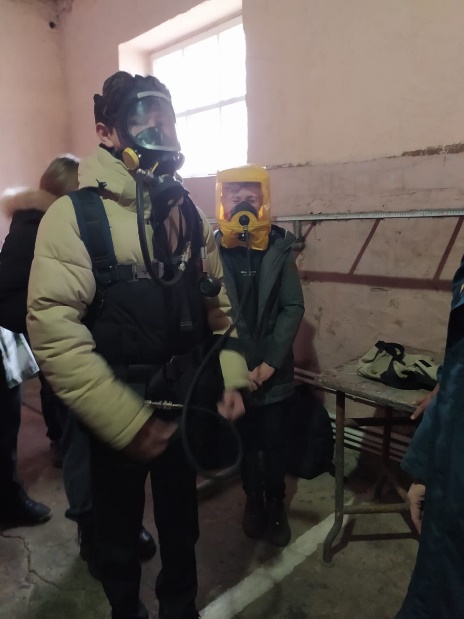 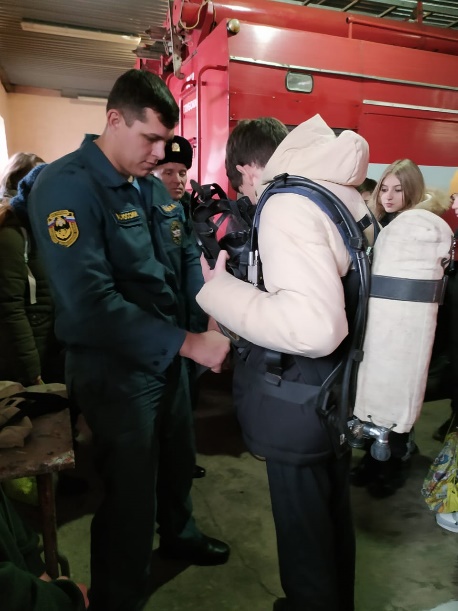 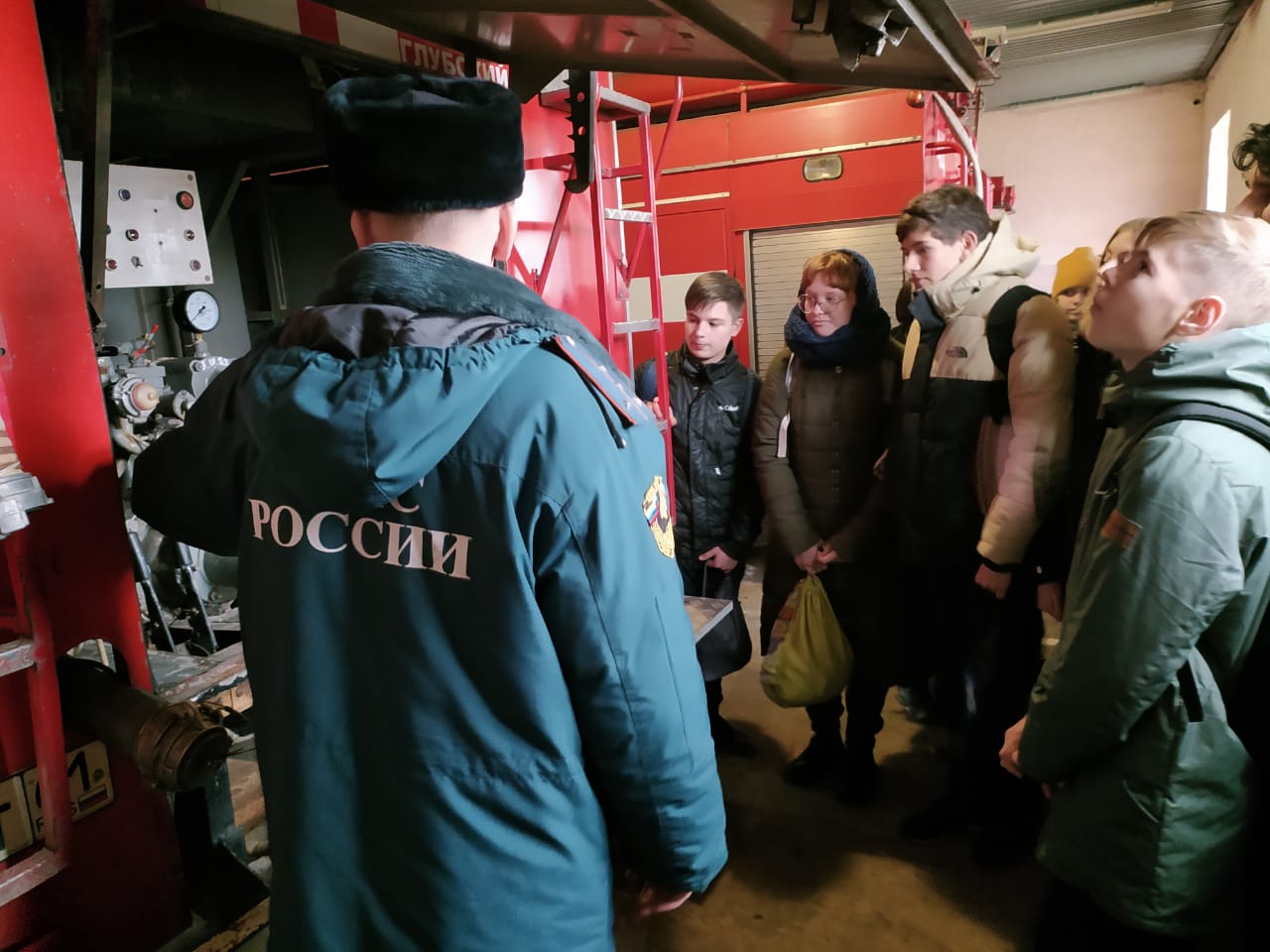 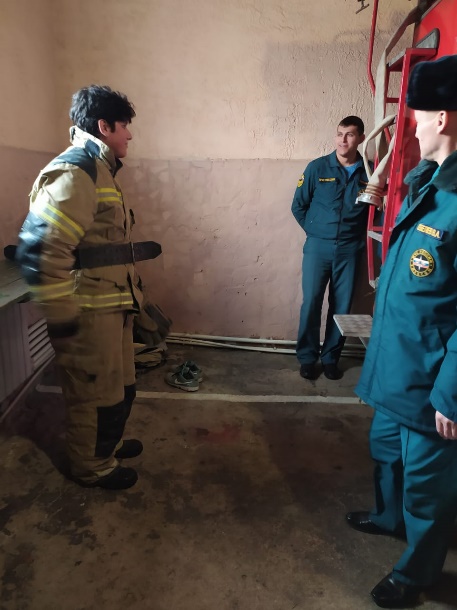 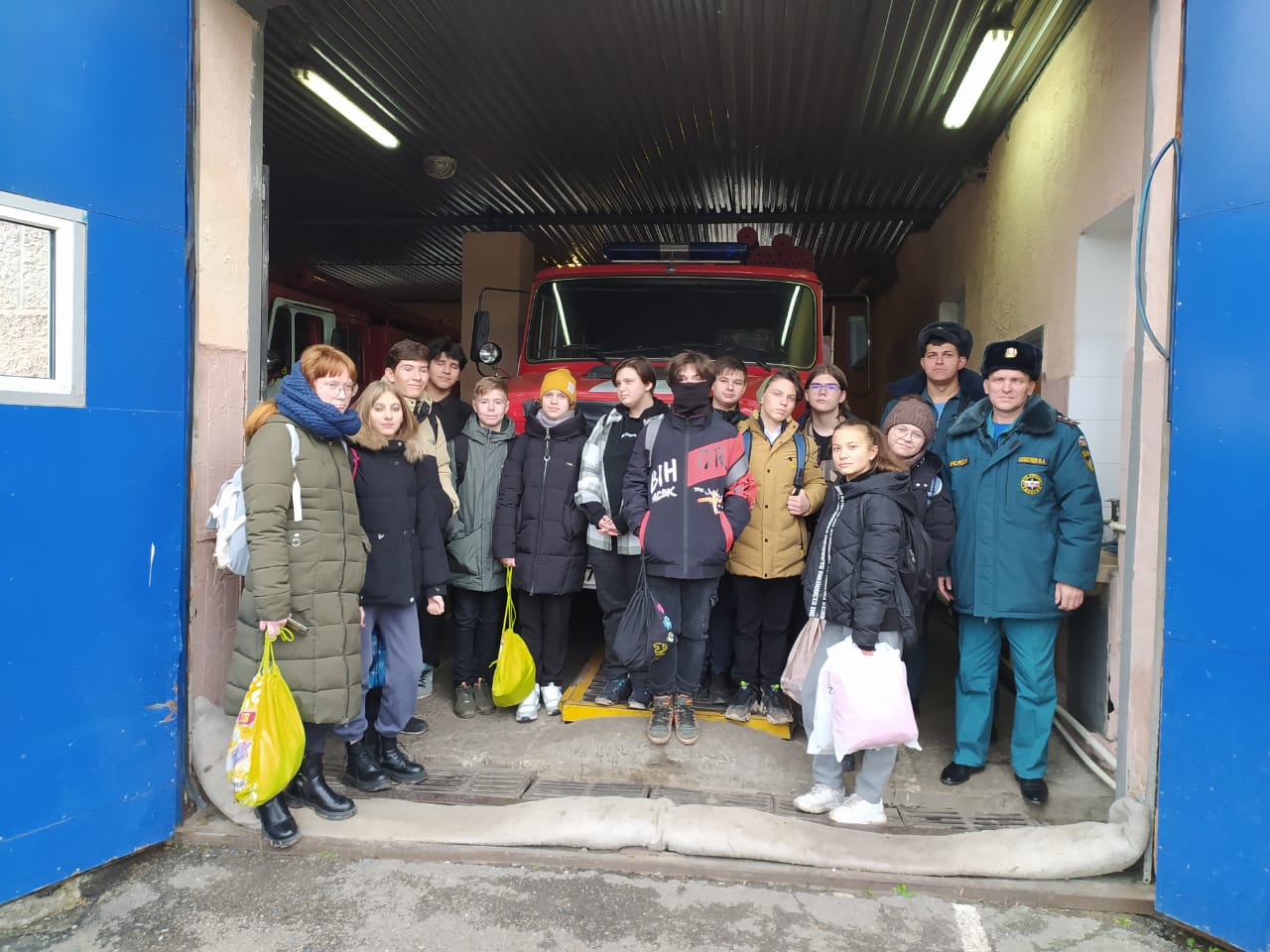 